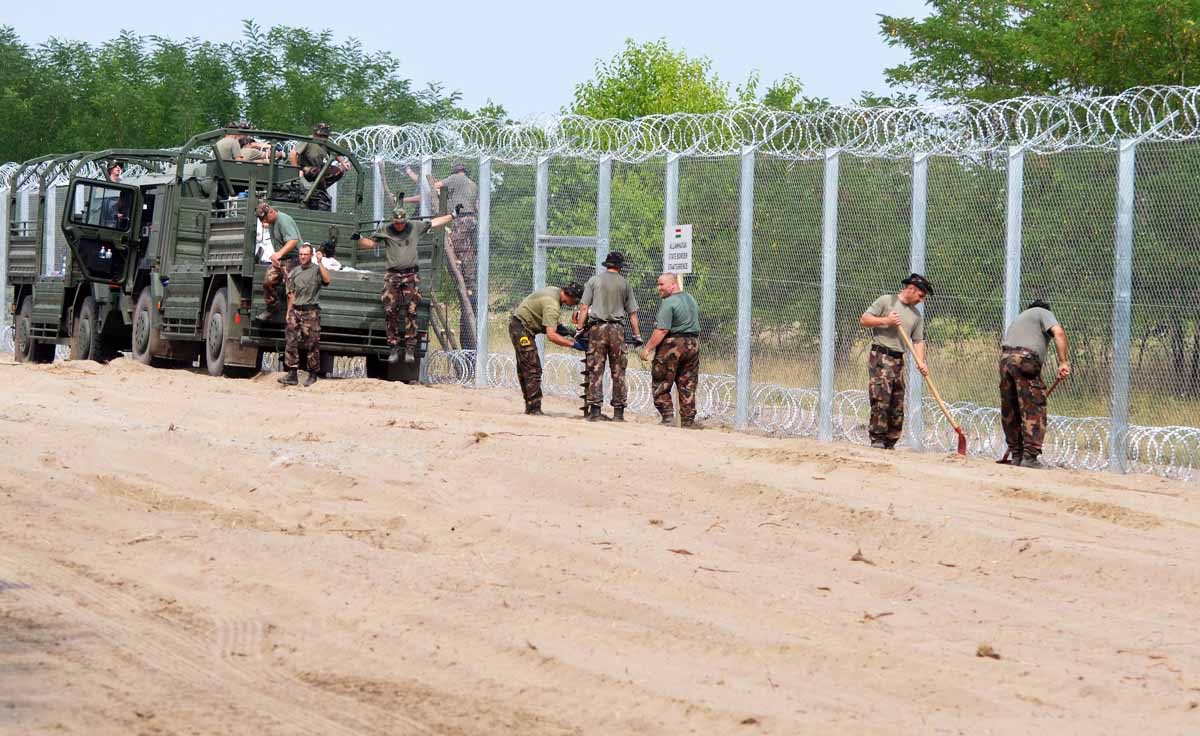 Source: Geographyalltheway.comThe Balkans Route – Intervening ObstaclesWatch each of the six videos and make notes on the intervening obstacles in the migrant’s plight to cross borders and to gain asylum. Video 1 – Migrants in Lesbos (voyage from Turkey and journey across the island) Video 2– Migrants in MacedoniaVideo 3 – Migrants in Serbia Video 4 – Migrants in Hungary Video 5 – Migrants in Austria (explain what happened to the migrants in the lorry and conduct some further research to find out what the authorities have found out so far) Video 6 – Migrants in Germany. Make notes on the application process in place as well as projected numbers of migrants seeking asylum in 2015. 